NAPIŠI PESEM IN USTVARI UMETNINO LAND ARTPomlad je letni čas, ko sončni žarki prebujajo cvetlice in  živali, ptičje petje in tudi ljudi. Je čas, ko se v nas prebujajo čudoviti občutki in nas navdajajo z veseljem, srečo in z ljubeznijo.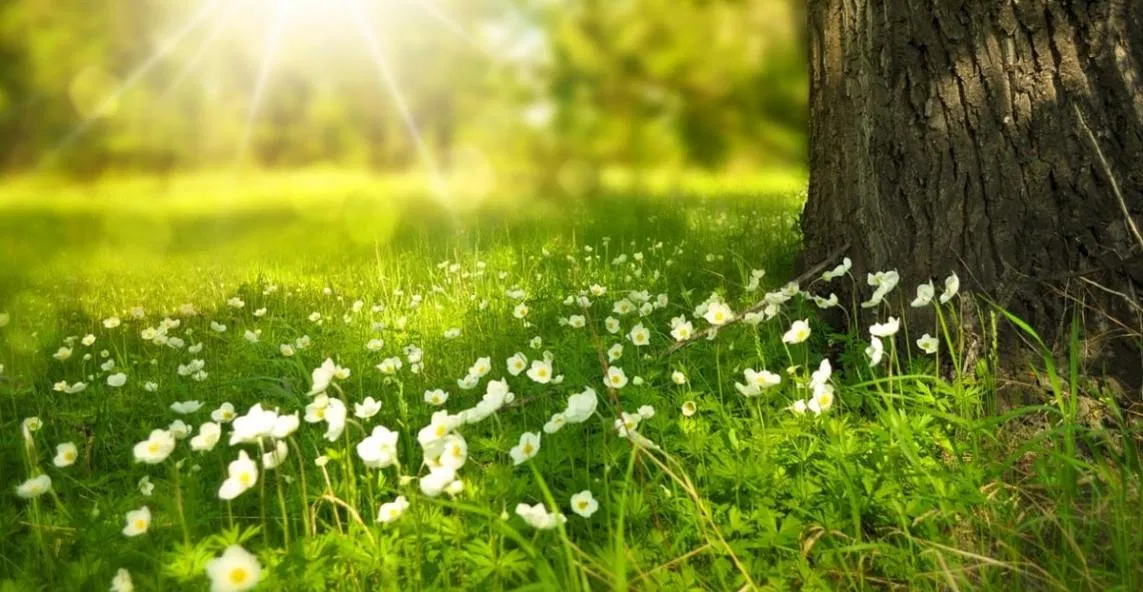          NAVODILO ZA NALOGO:del nalogeNa list papirja napiši pesem o pomladi, v katero vključi čim več besed  napisanih v spodnjem okvirju. Pesmi dodaj tudi naslov.del nalogePesem si nekajkrat preberi, preberi jo tudi staršem, bratcem, sestricam. Zdaj pa se boš preizkusil  kot ustvarjalec zemeljske umetnosti - LAND ARTV naravi poišči primerno mesto, kjer boš ustvaril LAND ART. Lahko je travnik, zemlja na vrtu, asfalt… . To bo tvoja podlaga. Nato iz nabranega živega ali neživega naravnega materiala ustvari sliko, ki se navezuje na  besedilo  pesmi, ki si jo napisal.  Slika naj dobi tudi okvir. Iz česa boš naredil okvir?del nalogePreberi mojo pesem, ustvarjeno iz besed v zgornjem okvirju. Land art lahko ustvariš tudi na osnovi te pesmi. 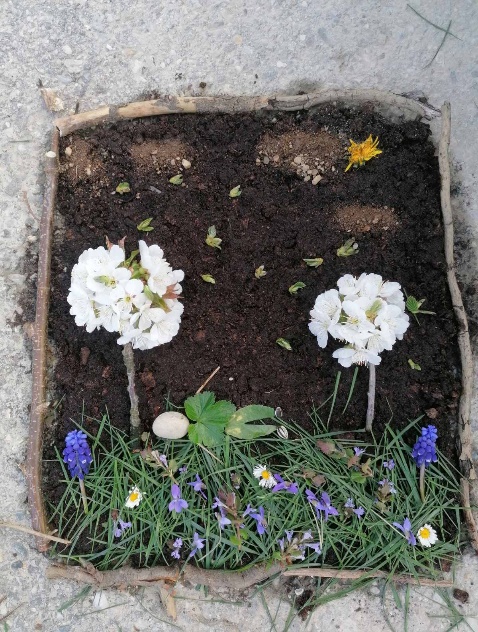                                                                  primer LAND ART-a  pesmice POMLADNI ČEŠNJI  ( by Urška)del nalogeLahko pa samo prisluhneš pesmi na spodnji povezavi in na osnovi te pesmi ustvariš LAND ART.Prišla bo pomlad. https://www.youtube.com/watch?v=1Uyi-vjFj2gPomladno sončece. https://www.youtube.com/watch?v=nn930Xb0mco Pomladna. https://www.youtube.com/watch?v=0yxle6aGfs4 Pomladna. https://www.youtube.com/watch?v=Jo-edwq24Js Vesela pomlad. https://www.youtube.com/watch?v=Jo-edwq24Js Kukavica. https://www.youtube.com/watch?v=BlGioTi5cN8  travnik, čebele, drevesa, živali, ptičje petje, hiša, češnja, vijolica, cvetenje, sonce, brstenje, pomlad, lastovke,KAJ JE LAND ART ?Land art ali zemeljska umetnost je oblika umetnosti, ki je ustvarjena v naravi z uporabo materialov naravnega izvora, kot so tla, prst, kamenje (živa skala , balvani), organski materiali (debla, veje, listje, plodovi) in voda, v povezavi z materiali kot so beton, kovine, asfalt…POMLADNI ČEŠNJITam ob hiši,na travniku mogočnem,češnji stojita.Odeti v bele cvetove pomladičebelicam godita.Jaz pa na travnikupod njim ležimter zvokom pridnih čebelic sledim. Jasmina